							ПРИЛОЖЕНИЕ 1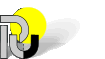 ДО РЕКТОРА НАРУСЕНСКИЯ УНИВЕРСИТЕТЗаявление*APPLICATION FORM	Първоначално 	 Към заявление с уникален номер	Initial		      To application form with unique numberЛИЧНИ ДАННИ НА ЗАЯВИТЕЛЯApplicant’s personal informationИМЕ	ПРЕЗИМЕ:Name	Surname:ФАМИЛИЯ:	ГРАЖДАНСТВО:Family name:	Nationality:ДАТА И МЯСТО	ЕГН (личен или иден-НА РАЖДАНЕ:	тификационен номер)Date and place of  birth	Personal ID numberАДРЕС ЗА КОНТАКТ:Correspondence address	Съгласен/а съм да получавам информация и уведомления на посочената ел. поща	I hereby agree to receive information and notifications on the above email В качеството си на заявител декларирам, че документите и данните, посочени в заявлението за признаване на придобито висше образование в чуждестранно висше училище, са истински и автентични. Известна ми е наказателната отговорност, която нося по чл. 313 от Наказателния кодекс за декларирането на неверни данни.	In my capacity of applicant I do hereby declare that the documents and data in the application form for recognition of acquired higher education in a foreign higher educational institution are true and genuine. I am aware of the criminal liability under Art. 313 from the Criminal Code for declaring untrue facts.ЛИЧНИ ДАННИ НА ПОДАТЕЛЯProxy personal information(Попълва се само когато подателят и заявителят са различни лица)(Should be filled in only if different from the applicant)ИМЕ	ПРЕЗИМЕ:Name	Surname:ФАМИЛИЯ:	ЕГН (личен или иден-Family name:	тификационен номер)	Personal ID numberПредставител на фирма:Representative of company:АДРЕС ЗА КОНТАКТ:Correspondence address В качеството си на пълномощник декларирам, че заявлението за признаване на придобито висше образование в чуждестранно висше училище и документите към него са ми предоставени от заявителя. Известна ми е наказателната отговорност, която нося по чл. 313 от Наказателния кодекс за декларирането на неверни данни.In my capacity of proxy I do hereby declare that the application form for recognition of acquired higher  education in a foreign higher educational institution and the documents enclosed to it have been delivered to me by the applicant. I am aware of the criminal liability under Art. 313 from the Criminal Code for declaring untrue facts.ЛИЧНИ ДАННИ ПО ДИПЛОМАPersonal information by diplomaИМЕ	ПРЕЗИМЕ:Name	Surname:ФАМИЛИЯ:Family name:	Съгласен/а съм личните ми данни да бъдат ползвани за проверка	I hereby agree my personal data to be used for verificationГОСПОДИН РЕКТОР,DEAR REKTOR,Mоля, да бъдат разгледани документите ми за признаване на висше образование, придобито в чуждестранно висше училище.Желая да получа удостоверение на:I request my documents for recognition of higher education acquired in a foreign higher educational institution to be considered. I would like to receive a certificate:ИНФОРМАЦИЯ ЗА придобито образованиеInformation on the acquired educationНаименование начуждестранното висше училище:Name of the foreign higher education institution:Държава:State:Адрес за кореспонденцияс висшето училище:Correspondence addressof the higher education institutionМясто на провеждане 
на обучението:Place where the education is provided:СпециалностCourse/Major/ProgramПродължителност на обучението по учебен план:Length of education as per curriculum:Начало на	Край наобучението:	обучението:Date started:	Date completed:Форма на обучението:Form of educationПридобити образователни 
кредити (за целия курс):Educational credits gained (for the whole course):Начин на дипломиране:Form of graduation:Придобита образователно-квалификационна степен: Academic title acquired:Придобита професионална квалификация:Professional qualification acquired:цел на признаванетоRecognition purposeПродължаване на образованието		Continuation of education				ПРИЛожени ДОКУМЕНТИDocuments enclosedДекларирам, че съм съгласен/а личните ми данни да бъдат обработвани за осъществяване на функциите на Русенския университет “А. Кънчев”.I hereby declare that I agree my personal data to be processed for the performance of  LTY and LTY executive Rektor functions.Дата: 					  ПОДПИС:Date:						   Signature: хартиен носител електронен носител хартиен и на електронен носител on paper electronically on paper and electronically.NОписание на документитеDescription of documentsОригинал и/или легализирано копиe на дипломата за висше образование или на друг аналогичен документ, издаден от образователна институция, призната от компетентен държавен орган за част от системата на светското висше образование на съответната държава /Original and a copy of the higher education diploma or other equivalent document issued by an educational institution accredited by a competent state authority as a part of the secular higher educational system of the respective countryОригинал и/или копиe на приложението към дипломата/ Original and a copy of the diploma supplementОригинал и/или копие от европейско дипломно приложение (ако заявителят притежава такова)/ Original and a copy of the European Diploma Supplement, if applicableКопие на документ за самоличност/ Copy of the ID documentДокумент за платена такса за извършване на процедурата по признаване/ Document for a paid state fee for the recognition procedureОригинал и/или копие на пълномощно, в случаите когато заявлението се подава от пълномощник по реда на чл.18 от Административно процесуалния кодекс /Original or/and a copy of the power of attorney in case the application is given in by a proxy under Art. 18 of the Administrative Procedure Code.Документ за идентичност на имената на заявителя, ако е необходимо/ Document proving a change in the applicant names, if applicableДруги документи (посочете) /Other documents (specify)8.1.8.2.8.3.Приел документите:Documents accepted by:Получил оригиналните документи:Original documents received by:Дата / Date:Подпис / Signature:Дата:Date:Получил удостоверение:Certificate received by:Дата / Date:Подпис / Signature:Подпис:Signature:Получил други документи:Other documents received by:Дата / Date:Подпис / Signature: